49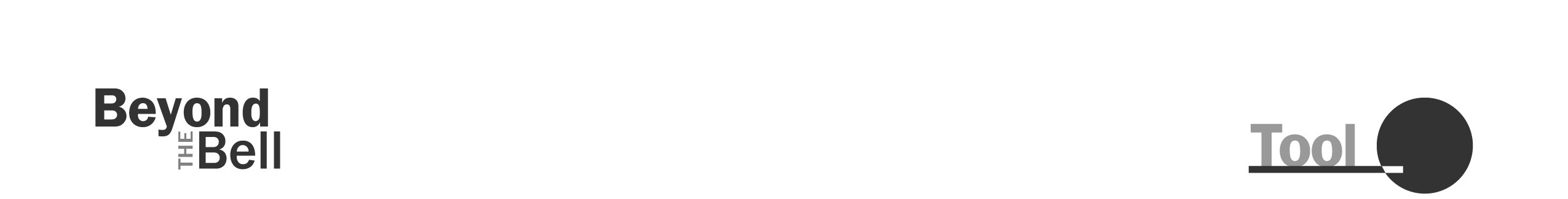 Identifying Program-School Alignment OpportunitiesIn Chapter 3, you learned that aligning with the school day is one way to promote learning and school success for youth who participate in your program. Asking school day teachers for specific suggestions on how your program can support students is a great way to begin alignment with the school day. 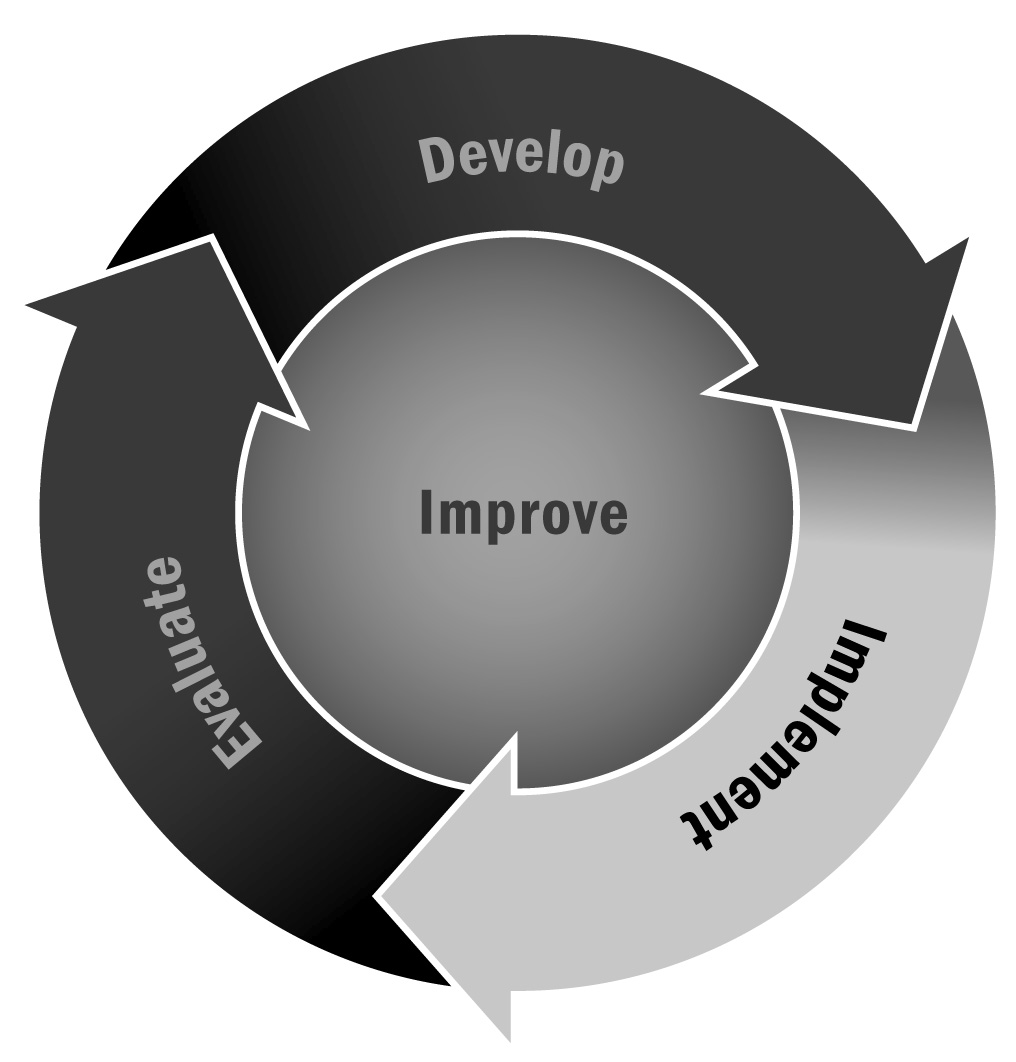 Directions: Use the following survey to ask school day teachers about the academic, social, emotional, and physical areas they are working on during the school day and in which their students need additional support or where they see opportunities for curriculum alignment with the afterschool and expanded learning program. For each subject or topic area, have them list specific skills they see as priorities. Then ask them to assign a priority level—low, medium, or high—to these skills. Once you have collected feedback from all teachers, use the matrix on the next page to keep the information organized. Please identify areas where you think the program and school can collaborate to better support youth and reinforce important skills:Directions: After collecting the forms from teachers, compile the information in a table like the example below. To aid in the decision-making process, you can sort the information by grade level, subject/topic area, or priority level. Use the blank form on the following page for your program. Lincoln School Teacher Programming Needs – Example [School Name] Teacher Programming Needs – Template Teacher Name:Grade Level(s):Subject/Topic AreaSpecific SkillsPriority LevelPriority LevelHighMediumLowHighMediumLowHighMediumLowHighMediumLowTeacher Name and Grade LevelSubject/Topic AreaSpecific SkillsPriority LevelSuggestions for CollaborationMs. Meier,
Grade 4Math conceptsLong divisionFractionsMediumMath teachers can provide list of concepts to the program staff weeklyMr. Davidson, 
Grade 4Interacting with special-needs studentsUnderstanding disabilitiesCommunicating respectfullyHighForm partnership with community organization for special-needs studentsMrs. Smythe, 
Grade 5Life-science labs and experimentsLife stages of insectsPlant structures and functionsLowCollect insects during program as part of Audubon Society enrichment programMr. Johnson, 
Grade 8Time managementWeekly homework planningFinishing long-term projects on timeMediumSpecific time in afterschool and expanded learning program to work on long-term English projectMrs. Fleming, physical education, 
Grades K–3CoordinationReinforce basic coordination skills like dribbling, balancing, runningHighJoint training for the afterschool and expanded learning staff and gym teachersTeacher Name and Grade LevelSubject/Topic AreaSpecific SkillsPriority LevelSuggestions for Collaboration